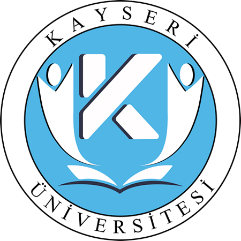 Ek 1T.C.KAYSERİ ÜNİVERSİTESİÖĞRENCİ FAALİYETLERİ KOMİSYON BAŞKANLIĞINAKayseri Üniversitesi öğrencilerinin bireysel, toplumsal ve kültürel gelişmelerine yardımcı olmak,  araştırıcı ve sorgulayıcı niteliklere sahip kişiler olarak yetiştirebilmek, boş zamanlarını iyi değerlendirerek sosyal gereksinimlerine katkı sağlamak amacıyla Öğrenci Faaliyetleri Komisyon Başkanlığı bünyesinde faaliyet göstermek üzere ……………………………………………..  kurmayı talep ediyoruz. …../…../ 20….Gereğinin yapılmasını arz ederiz.Kulüp Başkanı                                                                                      Kulüp Danışmanı                                  Adı Soyadı                                                                                               Adı Soyadı             İmza                                                                                                            İmzaFakülte/Yüksekokul :	                                                                       Unvan          :Öğrenci no :                                                                                      Görev Yeri   :İletişim       :                                                                                      İletişim         :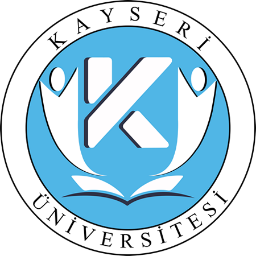 Ek 2     Öğrenci Faaliyetleri Komisyon Başkanlığına                                                                                                                                                                  Öğrenci Faaliyetleri Komisyon Başkanlığı bünyesinde faaliyet gösteren  “………………………………………………….Kulübü” nün danışmanlığını kabul ediyorum.Gereğini bilgilerinize arz ederim.                                                                                                                             ……/…../20 ….                                                                                                                             Danışmanİletişim  Bilgileri       İletişim Tel	: Dahili No	: Mail Adres	:                 Fakülte Dekanlığı/Yüksekokul Müdürlüğü……/…./…..         Uygundur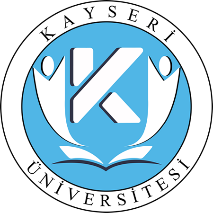 Ek 3                                    KULÜP KURULUM ÜYE KABUL LİSTESİ                  …/…./20…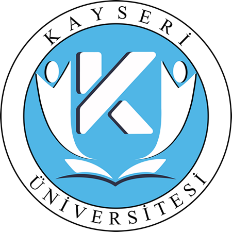                                                                  T.C                                                    Ek 4KAYSERİ ÜNİVERSİTESİÖĞRENCİ FAALİYETLERİ KOMİSYON BAŞKANLIĞI’NA. . . . . . . . . . . . . . .      Kulübümüzün  …/…/20… tarihinde yapmış olduğu genel kurul toplantısında yeni yönetim ve denetim kurulu aşağıdaki şekilde belirlenmiştir. Gereğini bilgilerinize arz ederim.                                                                                                                 …../…./20…  Danışmanı   Adı Soyadı   İmzasıYÖNETİM KURULU 	               Adı-Soyadı 	                                  Telefon	                          İmza		                          Başkan…………………………            …………………    ………………….                                     ÜYE    …………………………           ………………….    ………………….ÜYE    …………………………           ………………….    ………………….ÜYE    …………………………           ………………….    ………………….ÜYE    …………………………           ………………….     .…………………											DENETİM KURULU                               Adı-SoyadıÜYE -,,,,,,,,,,,,,,,,,,,,,,,,,,,,,,,,,,,,,,,,,,ÜYE -,,,,,,,,,,,,,,,,,,,,,,,,,,,,,,,,,,,,,,,,,,ÜYE -,,,,,,,,,,,,,,,,,,,,,,,,,,,,,,,,,,,,,,,,,,NOT: Yönetim ve denetim kurulu 8 üyesinin transkriptleri (disiplin cezası alınmadığına dair belge) eklenecektir.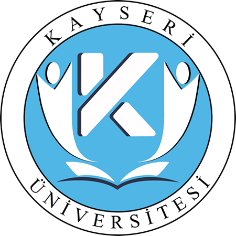                                                                                                                                           Ek 5                                                 	                               T.C                                                                                                                      KAYSERİ ÜNİVERSİTESİ                                                       ÖĞRENCİ FAALİYETLERİ KOMİSYON BAŞKANLIĞI’ NA(ÜYE FORMU)ADI SOYADI     	              :…………………………………………………………….FAKÜLTE / YÜKSEKOKUL   :…………………………………………………………….BÖLÜM /PROGRAM               :…………………………………………………………….OKUL NO 	             :…………………………………………………………….  Komisyonunuz bünyesinde faaliyet gösteren ……………………………………. kulüp/topluluğa üye olmak istiyorum. Yukarıdaki bilgilerin doğruluğunu kabul eder, üyeliğimin kabulünü bilgilerinize arz ederim.TAAHHÜTNAMEFaaliyet göstermiş olduğum etkinlik esnasında olabilecek kazalar konusunda bilgi sahibiyim. Her hangi bir kaza durumunda üniversiteden hiçbir hak talebinde bulunmayıp dava yoluna müracaat etmeyeceğimi kabul ve taahhüt ederim.                                                                                                                          ……/…../ 20…..                                                                                                                               Adı Soyadı                                                                                                                                    İmzaÜyelik İçin Gerekli Belge ( Üyelik formunun ekine öğrenci kimliği kartı fotokopisi veya öğrenci belgesi eklenmelidir)T.CKAYSERİ ÜNİVERSİTESİ(KULÜP VE TOPLULUKLARIN KURULMASI İÇİN GEREKLİ EVRAKLAR)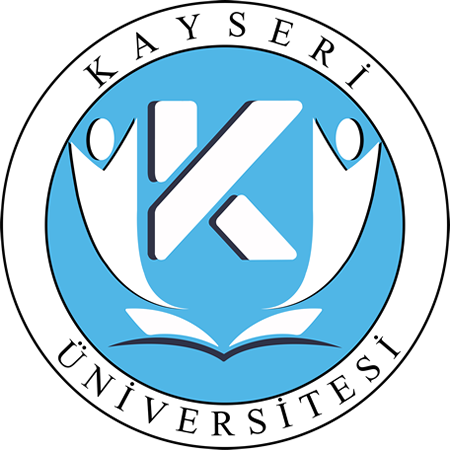 T.CKAYSERİ ÜNİVERSİTESİ(KULÜP VE TOPLULUKLARIN KURULMASI İÇİN GEREKLİ EVRAKLAR)KULÜP KURMAK İÇİN GEREKLİ EVRAKLARKulüp Kurulum DilekçesiDanışman Dilekçesi (Dekanlık Onaylı)Kurucu Üye Listesi Geçici Yönetim KuruluKayseri Üniversitesi Öğrenci Kulüp veya TopluluklarıKurulma ve Çalışma Yönergesi  (Her sayfası danışman tarafından paraflanmış)(http://www.kayseri.edu.tr/Yonetmelikler-Yonergeler/kayseri-dosya-1011-ogrenci_kulup_veya_topluluklari_kurulma_ve_calisma-duzenlenmis-222.pdf)(web sitesinden temin edilebilir)S.NOADI SOYADIOKUL NOİMZA12345678910111213141516171819202122232425262728293031323334353637383940